AGRICULTURE, FOOD & NATURAL RESOURCES CAREER CLUSTER DESIGN: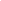 Agriculture Science PathwayCHECKLIST:    Horticulture (18052)AGRICULTURE, FOOD & NATURAL RESOURCES CAREER CLUSTER DESIGN: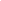 Agriculture Science PathwayCHECKLIST:    Horticulture (18052)AGRICULTURE, FOOD & NATURAL RESOURCES CAREER CLUSTER DESIGN: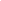 Agriculture Science PathwayCHECKLIST:    Horticulture (18052)AGRICULTURE, FOOD & NATURAL RESOURCES CAREER CLUSTER DESIGN: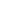 Agriculture Science PathwayCHECKLIST:    Horticulture (18052)AGRICULTURE, FOOD & NATURAL RESOURCES CAREER CLUSTER DESIGN: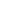 Agriculture Science PathwayCHECKLIST:    Horticulture (18052)AGRICULTURE, FOOD & NATURAL RESOURCES CAREER CLUSTER DESIGN: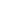 Agriculture Science PathwayCHECKLIST:    Horticulture (18052)StandardDates TaughtDates TaughtDates TaughtDates TaughtNotesHorticulture Industry and CareersHorticulture Industry and CareersHorticulture Industry and CareersHorticulture Industry and CareersHorticulture Industry and CareersHorticulture Industry and CareersIdentify career opportunities in horticulture and the green industry career pathwayExplain the impact of horticulture on the local economyList the level of education for acareers in the  horticulture fieldIdentify workplace skills necessary for a horticulture careerComplete a job application, resume, cover letter and interview for a horticulture related careerUtilize the steps of the scientific method ona horticulture experimentOccupational and Personal SafetyOccupational and Personal SafetyOccupational and Personal SafetyOccupational and Personal SafetyOccupational and Personal SafetyOccupational and Personal SafetyInterpret Data from a chemical labelDescribe the purpose and information that is contained in a Materials Safety Data SheetDemonstrate and use proper lifting techniques for heavy materialsDescribe common safety practices and uses for power equipment in horticultureIdentify common hazards associated with the horticulture industry (cleanliness)Identify potential safety hazards when using objects with sharp and pinch pointsPlant TaxonomyPlant TaxonomyPlant TaxonomyPlant TaxonomyPlant TaxonomyPlant TaxonomyExplain the history of scientific nomenclatureClassify plants using the binomial systemList plant identification characteristics.StandardDates TaughtDates TaughtDates TaughtDates TaughtNotesPlant Structures (#1)Plant Structures (#1)Plant Structures (#1)Plant Structures (#1)Plant Structures (#1)Plant Structures (#1)Identify parts of a cellIdentify parts of monocot and dicot seedsDifferentiate between monocot and dicot seedsDissect a monocot and dicot seedDescribe the function of and distinguish between different root systemsDissect at least one root systemIdentify and discuss the purpose of specialized roots: tuberous, adventitiousDescribe the function of stemsIdentify the different stem forms and specialize stems bulb, corms, spurs, tubers, stolons & rhizonesDissect a monocot and a dicot stemDescribe the functin of leavesLabel the internal and external parts of a leafDistinguish between different leaf shapes, arrangements, venations and marginsList the functions of a flowerPlant Structures (#2)Plant Structures (#2)Plant Structures (#2)Plant Structures (#2)Plant Structures (#2)Plant Structures (#2)Identify parts of a complete and an imcomplete flowerExplain the functions of each part of a flowerDefine and give examples of monoecious and dioecious plantsExplain  the functions of a fruitDissect a fruitStandardDates TaughtDates TaughtDates TaughtDates TaughtNotesPlant Growth ProcessesPlant Growth ProcessesPlant Growth ProcessesPlant Growth ProcessesPlant Growth ProcessesPlant Growth ProcessesExplain and describe the process of photosynthesisExplain the environmental factors that affect photosynthesisDescribe the process of respirationExplain the environmental factors that affect respirationExplain the processes of translocation and transpirationExplain the environmental facts that affect transpirationDiscuss the process of nutrient absorptionRelate environmental factors that affect plant growthDescribe geotropism and photoperiodism List plant growth regulators Explain how plant growth regulators affects the activity of plant metabolismPredict and manipulate the results of photoperiodism and plant growth regulatorsUtilize USDA Hardiness Zones in plant selectionSoils and Soil FertilitySoils and Soil FertilitySoils and Soil FertilitySoils and Soil FertilitySoils and Soil FertilitySoils and Soil FertilityIdentify and explain the purpose of each of the four soild compositions: Oxygen, Water, Particles, Organic MatterIdentify the three soil particles; sand, silt, clay and use the soil texture triangleDescribe the methods of building soil fertilityExplain purposes of nutrients for plant growthExplain the soil sampling processList and differentiate between the macro and micro nutrientsDescribe how pH affect plantsPerform soil tests and interpret resultsFormulate the proper mix of fertilizersStandardDates TaughtDates TaughtDates TaughtDates TaughtNotesPlant GeneticsPlant GeneticsPlant GeneticsPlant GeneticsPlant GeneticsPlant GeneticsExplain the relationship between DNA, genes, and allelesIdentify cominant and recessive genes and homozygous and heterozygoes combinationsApply fundamentals of Mendalian geneticsPredict genotypic and phenotypic combinations using punnet squareIdentify biotechnology applications in the Horticulture industryDifferentiate between mitosis and meiosis cell divisionPlant PropagationPlant PropagationPlant PropagationPlant PropagationPlant PropagationPlant PropagationDiscuss the difference between asexual and sexual propagationDescribe the process of pollination and other factors that impact itDifferentiate between self-fertilization and cross-fertilizationName the requirements for seed germination and growthTest and calculate seed germinationList methods of asexual reproduction Perform asexual propagation by the following methods:Leaf & Leaf bud cuttingsHerbaceous, softwood, semi-hardwood & hardwood stem cuttingRoot cuttingSeparation of bulbs, corms, tubers, tuberous roots & rhizomesDescribe the application of advanced propagation techniques: grafting, path and T budding, mound and air layering,micro propagation and tissue cultureStandardDates TaughtDates TaughtDates TaughtDates TaughtNotesWeed, Disease, and Pest ControlWeed, Disease, and Pest ControlWeed, Disease, and Pest ControlWeed, Disease, and Pest ControlWeed, Disease, and Pest ControlWeed, Disease, and Pest ControlIdentify weed, disease, and pest damageShow diseased material handling techniquesDemonstrate how to mix pesticidesGeneral Greenhouse PracticesGeneral Greenhouse PracticesGeneral Greenhouse PracticesGeneral Greenhouse PracticesGeneral Greenhouse PracticesGeneral Greenhouse PracticesDemonstrate proper methods of potting and transplanting mature plantsDemonstrate proper methods of using rooting hormonesDemonstrate proper methods of sowing seedsDemonstrate proper methods of transplanting seedling or cuttingsDemonstrate propermethods of pinching and plants and flowersDemonstrate methods of fertilizer applicationDemonstrate proper methods of wateringIdentify basic types  and sizes of containers used incommercial greenhousesNursery and Landscape IndustryNursery and Landscape IndustryNursery and Landscape IndustryNursery and Landscape IndustryNursery and Landscape IndustryNursery and Landscape IndustryExplain proper turf care and maintenanceExplain proper shrub/tree care pruning & maintenanceInstall plant materials into a landscapeIdentify basic landscape designIdentify 10 trees (deciduous or evergreen)Identify 10 shrubs (deciduous or evergreen)Identify 3 grasses (cool or warm season)Identify 5 groundcoversStandardDates TaughtDates TaughtDates TaughtDates TaughtNotesFloriculture IndustryFloriculture IndustryFloriculture IndustryFloriculture IndustryFloriculture IndustryFloriculture IndustryIdentify basic tools and materials used in floriculture and the greenhouseIdentify basic principles of floral arranging and elements of designIdentify color relationshipsConstruct a finished floriculture product using design principlesList the different floral design formsIdentify 10 foliage plantsIdentify 10 florist cropsIdentify 10 bedding plantsVegetable GardeningVegetable GardeningVegetable GardeningVegetable GardeningVegetable GardeningVegetable GardeningDescribe the amount of water and space each plant should haveDevelop a home garden planIdentify the difference between a fruit and a vegetableDescribe the benefits of a home gardenAnalyze organic versus nonorganic gardening methodsIdentify 5 perennials or bulbsIdentify 10 fruits or vegetablesHorticulture MathHorticulture MathHorticulture MathHorticulture MathHorticulture MathHorticulture MathUtilize area, perimeter, and volume calculationsDemonstrate proper measuring techniquesCreate drawings to scaleCalculate materials needed for proper greenhouse and landscape applicationsDemonstrate proper mathematical conversions